September 2020September 2020September 2020September 2020September 2020September 2020September 2020September 2020MondayTuesdayWednesdayThursdayFridayDaily ActivitiesDaily Activities1.  Thesaurus Day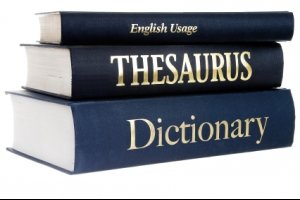 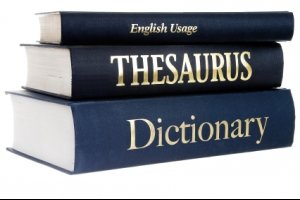 2. Good Neighbor Day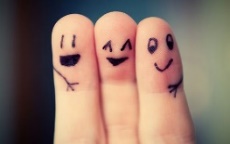 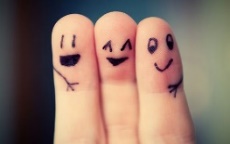 3. Eye Health Day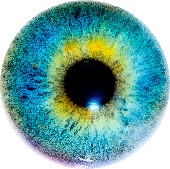 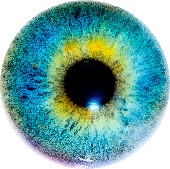 4.Trail Mix Day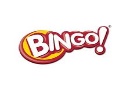 6:00-9:00amArrivals and personal care/ Devotion/ Current Events7:30-9:30amBreakfast/ Morning Snacks6:00-9:00amArrivals and personal care/ Devotion/ Current Events7:30-9:30amBreakfast/ Morning SnacksCLOSED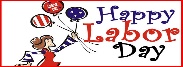 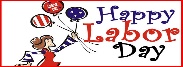 Take a Wild Guess Day!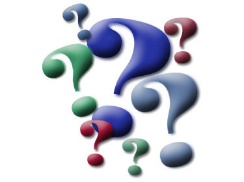 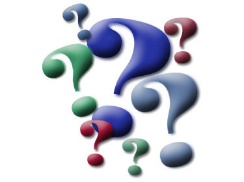 9. Cheese Pizza Day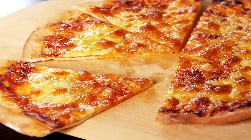 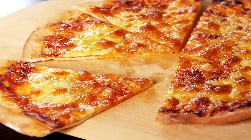 10. Book Lovers Day 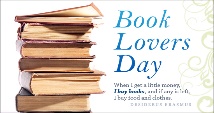 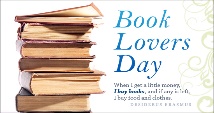 Nail Care11. Dear Diary Day 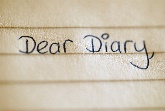 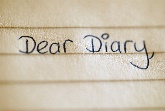 . 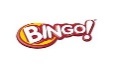 9:45-10:30Chair aerobics/ Morning Walk 10:30-12:00Morning Craft/ Activity14.  Teddy Bear Day 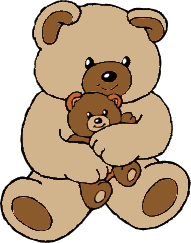 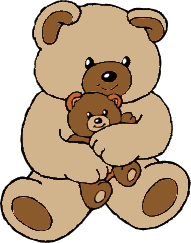 15. Piano Instruction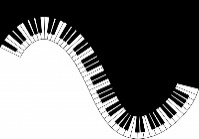 16. Chocolate Milk Shake Day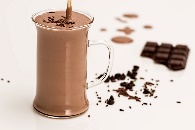 17. Peanut Day 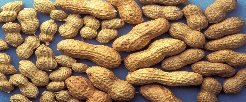 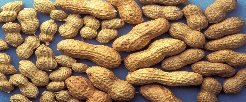 18.Aromatherapy Day 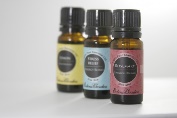 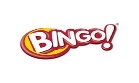 12:00-1:00 Lunch (see menu)1:15-2:00Rest time, weekly Medical checks, Afternoon Walk12:00-1:00 Lunch (see menu)1:15-2:00Rest time, weekly Medical checks, Afternoon Walk21. Rock Collection Day  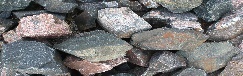 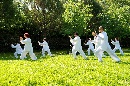 Tai Chi22. Gratitude Day! 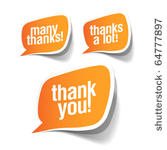 23. Bowling 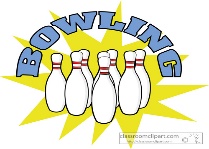 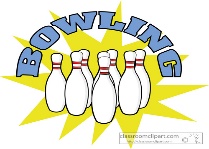 24. Down on the Farm 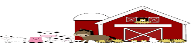  Nail Care & Massage25. Coffee Day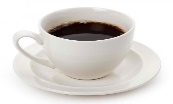 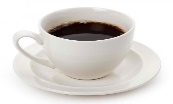 2:00-3:00pm afternoon activity (See Calendar) Nail care and Massage3:00-4:00 Afternoon Snack/ Rest2:00-3:00pm afternoon activity (See Calendar) Nail care and Massage3:00-4:00 Afternoon Snack/ Rest28. Let’s Laugh Day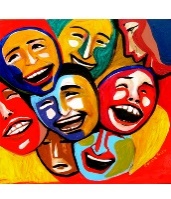 29. Comic Book Day 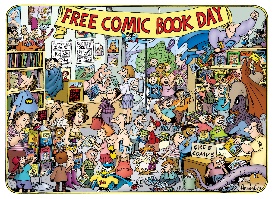 30. Love note Day 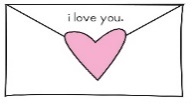 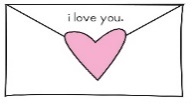 4:00-6:30Choice of activity/ Departure4:00-6:30Choice of activity/ Departure